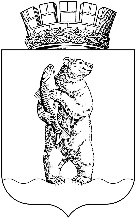 АДМИНИСТРАЦИЯгородского округа АнадырьРАСПОРЯЖЕНИЕОт 08.02.2021                                                                                                          № 39-ргВ связи с нормализацией погодных условий на территории городского округа Анадырь (по показаниям силы ветра и видимости), с учетом фактического состояния погоды и поступающих краткосрочных метеопрогнозов,1. С 18.00 ч. 8 февраля 2021 года отменить режим функционирования «ПОВЫШЕННАЯ ГОТОВНОСТЬ» для органов управления и сил Анадырского городского звена Чукотской окружной подсистемы единой государственной системы предупреждения и ликвидации чрезвычайных ситуаций.2. Настоящее  распоряжение  разместить  на  официальном  информационно-правовом интернет ресурсе городского округа Анадырь – WWW.NOVOMARIINSK.RU. 3. Контроль за исполнением настоящего распоряжения оставляю за собой.Глава Администрации		                                                                      Л.А. НиколаевОб отмене режима функционирования «ПОВЫШЕННАЯ ГОТОВНОСТЬ»